Сегодня среди учащихся 9-х классов прошел праздник «Наурыз – праздник добра и мира»Цель: 1. Актуализировать знания учащихся о празднике Наурыз; расширять кругозор детей;2. Формировать коммуникативные навыки; умение интересно проводить досуг.3. Воспитывать интерес и уважение к праздникам и традициям родной страны, развивать общую культуру.На данном мероприятии учащиеся проиграли традиции казахского народа, спели песню и рассказали об истории возникновения праздника Наурыз.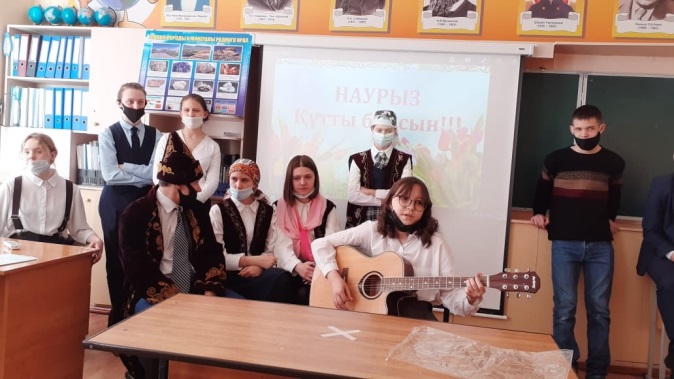 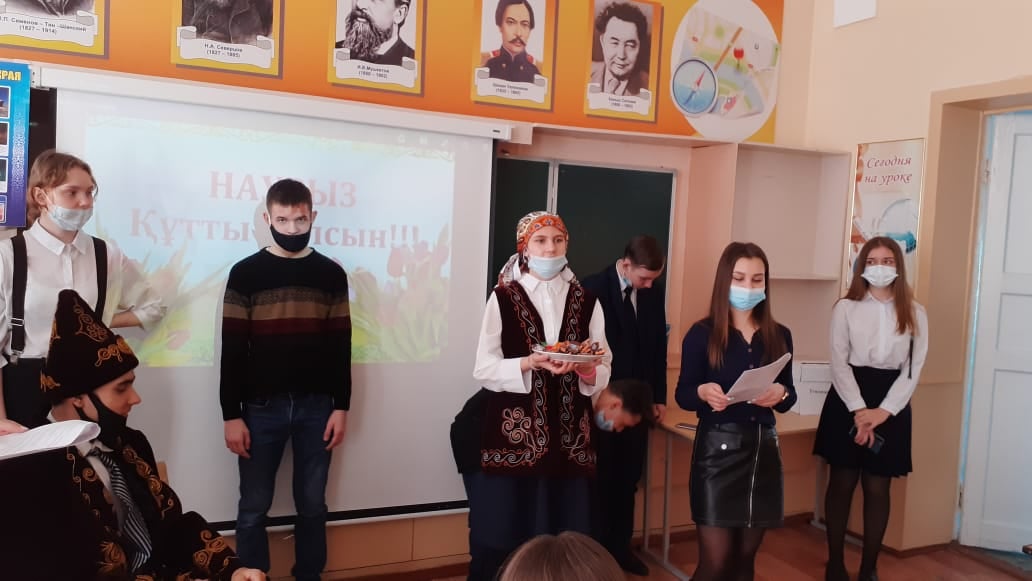 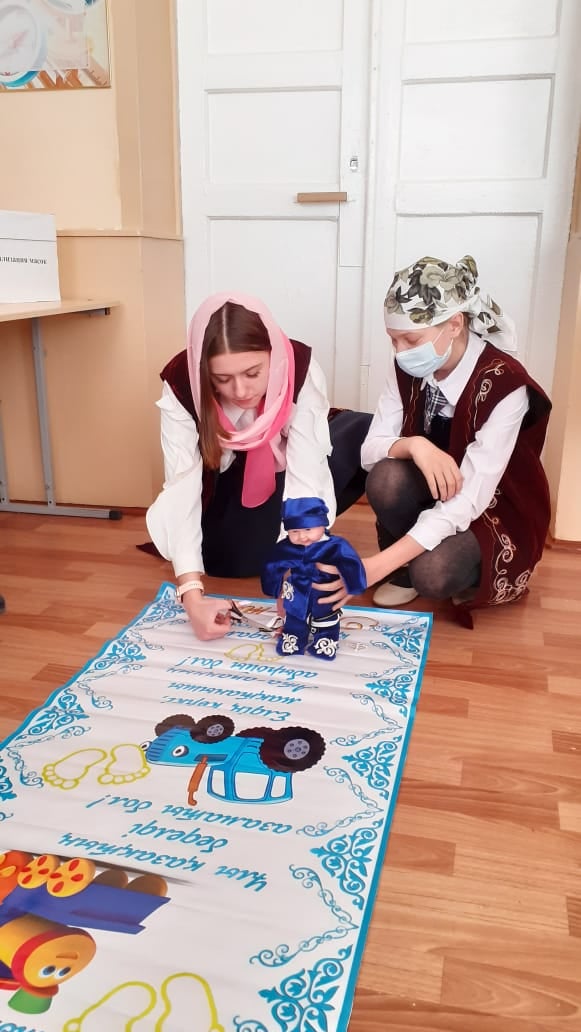 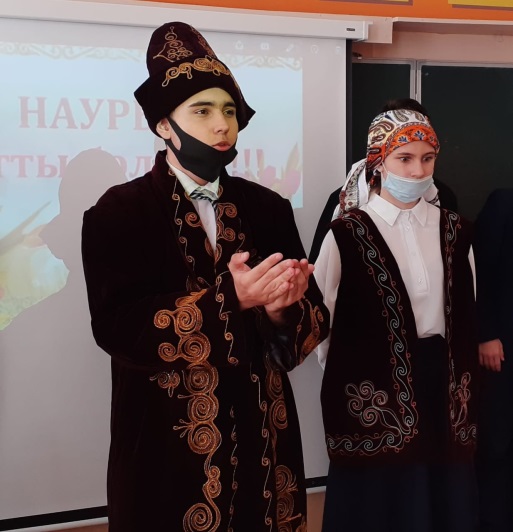 